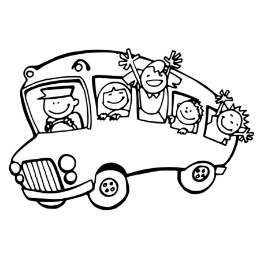 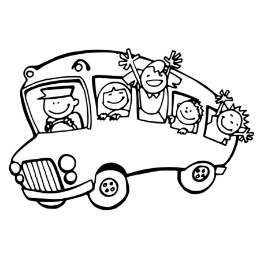 Bulletin d’inscription à rendre à ton responsable de groupe : ………………………………………………………………………… avec la participation aux frais de la journée de 7€                             avant le ………… mars 2024 !!!M/Mme ……………………………………………………………………………………………………………………………………………………………Adresse : ……………………………………………………………………………………………………………………………………………………………Téléphone fixe : ………………………………………………………… Portable : ………………………………………………………………………autorise mon enfant …………………………………………………………………………………………………………………………………………membre du groupe de …………………………………………………………………………………... (paroisse, mouvement, autre …)à participer au rassemblement AMIFASOL du samedi 6 avril 2024 de 10h à 17h à la salle polyvalente de Ladignac le Long (87).Je l’autorise à s’y rendre en bus.J’autorise les responsables, en cas d’extrême urgence, à prendre une décision relative à l’hospitalisation de mon enfant.J’autorise les organisateurs à photographier, à reproduire et à représenter l’image de mon enfant pour la  communication autour de la journée.									SIGNATURE du responsable légal :
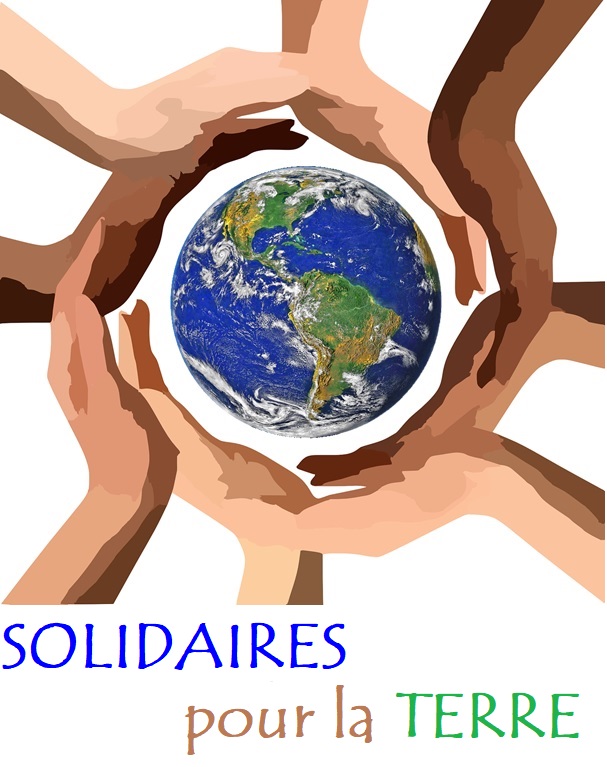 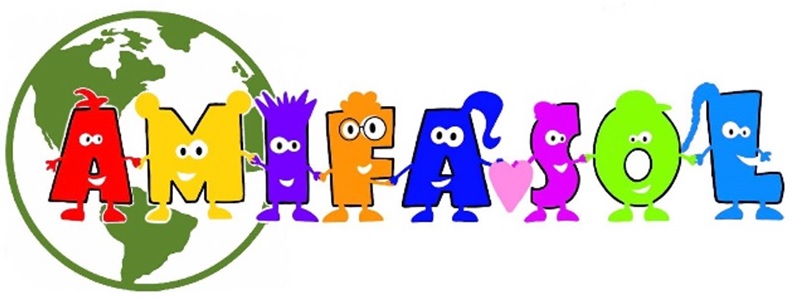 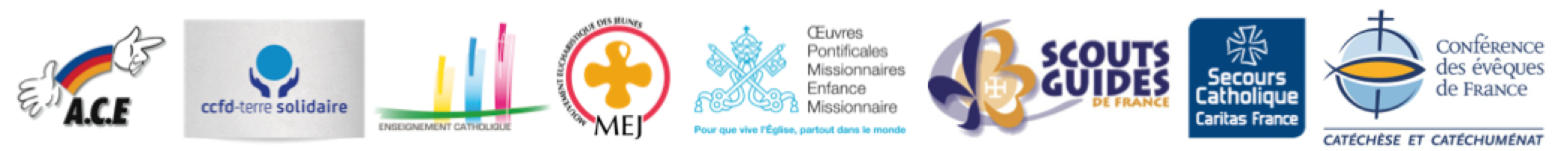 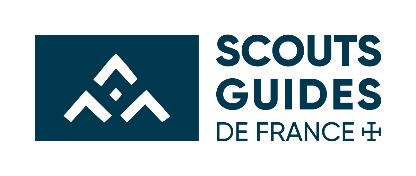 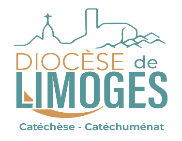 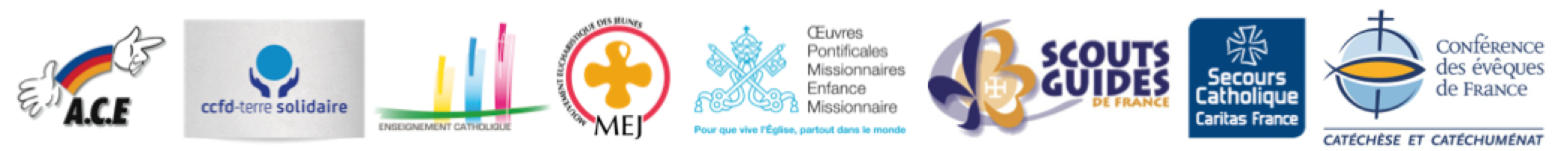 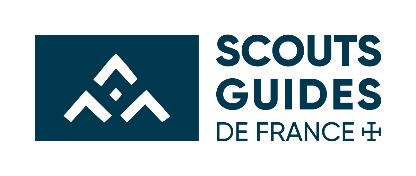 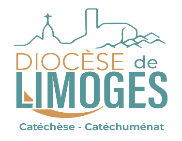 